PDF 20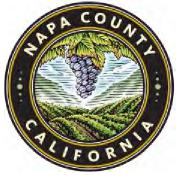 A Tradition of Stewardship A Commitment to ServiceNapa County Mental Health Board2261 Elm Street Building N Napa, CA 94559-3721 www.countyofnapa.orgMain: (707) 299-2101 Fax: (707) 299-2199Date:	To: Napa County Mental Health Board Chair and members Subject: ResignationI would like to inform you that I am resigning from my position as (indicate: family member of consumer,consumer, concerned citizen)	), member of the Napa County Mental HealthBoard as of:	(date).Thank you for the opportunity to participate on the Mental Health Board. Sincerely,